                              ПРОЕКТ                     РЕШЕНИЕ СОБРАНИЯ ДЕПУТАТОВСАДОВСКОГО  СЕЛЬСКОГО  МУНИЦИПАЛЬНОГО  ОБРАЗОВАНИЯ                                                             	 	                 с. Садовое«О бюджете Садовского СМО РК на . в первом чтении»В соответствии с Бюджетным Кодексом РФ, Федеральным Законом РФ «Об общих принципах организации местного самоуправления в РФ», руководствуясь ст. 23 Устава Садовского сельского муниципального образования РК, ст. 34  Положения о бюджетном процессе в Садовском СМО РК, Собрание депутатов Садовского СМО РК р е ш и л о:Статья 1. Утвердить основные характеристики бюджета Садовского СМО на 2016 год:1) Общий объем доходов бюджета Садовского СМО РК  7611,8 т. руб.2) Общий объем  расход бюджета Садовского СМО РК  в сумме 8172,1 т.рублей3) Дефицит бюджета Садовского СМО РК в сумме  560,3 т. руб.Статья 2. 1.Закрепить источники доходов бюджета Садовского СМО за администраторами доходов бюджета Садовского СМО органа местного самоуправления администрации Садовского СМО РК согласно приложения 1 (определяется ко второму чтению)2.Утвердить перечень администраторов доходов бюджета Садовского СМО – органа государственной власти РФ  местного самоуправления согласно приложения 2 в соответствии с законодательством Российской Федерации (определяется ко второму чтению).Статья 3. Установить, что в целях своевременного зачисления платежей на лицевые счета администраторов доходов бюджета Садовского СМО РК по доходам, коды видов которых не закреплены в перечнях главных администраторов доходов бюджета Садовского СМО Администрация Садовского СМО вправе уточнять закрепленные за ними источники доходов бюджета Садовского СМО, предусмотренные приложениями 1 и 2 ко второму чтению.Статья 4. 1.Установить, что доходы бюджета СМО, поступающие в 2016 году, формируются за счет:1) федеральных и региональных налогов, сборов и неналоговых доходов – в соответствии с нормативами, установленными законодательством Российской Федерации;2) федеральных, региональных и местных налогов и сборов (в части погашения задолженности прошлых лет по отдельным видам налогов, а также в части погашения задолженности по отмененным налогам и сборам) 3) безвозмездных поступлений, перечисляемых в бюджет Садовского СМО в соответствии с законодательством Российской Федерации, Республики Калмыкия2. Установить нормативы распределения доходов Садовского СМО  не установленные законодательством Российской Федерации и Республики Калмыкия на 2016 год согласно  приложения 3(определяется ко второму чтению).Статья 5. Установить, что в 2016 году доходы от платных услуг, безвозмездных поступлений и иной приносящей доход деятельности казенных учреждений Садовского СМО РК, при составлении, утверждении, исполнении бюджета и составлении отчетности о его исполнении включаются в состав неналоговых доходов бюджета Садовского СМО РК.Статья 6. Учесть объем поступлений доходов бюджета Садовского СМО на 2016 год по кодам бюджетной классификации согласно приложения 4 к настоящему решению.Статья 7. Утвердить распределение бюджетных ассигнований из  бюджета Садовского СМО на 2016 год по разделам, подразделам, целевым статьям , группам и подгруппам видов расходов классификации расходов бюджетов на 2016 год  согласно приложения 5  к настоящему решению . Статья 8. Утвердить ведомственную структуру расходов бюджета Садовского СМО на 2016 год согласно приложения 6 (определяется ко второму чтению). Статья 9. Утвердить источники финансирования дефицита бюджета  Садовского СМО на 2016 год  согласно приложения  №7 к настоящему решению.Статья 10. Администрация Садовского СМО устанавливает предельную численность  муниципальных служащих Садовского СМО с предельным фондом оплаты труда, а также предельную численность работников казенных учреждений Садовского сельского муниципального образования.Статья 11. Установить, что заключение и оплата органами местного самоуправления муниципальных контрактов, иных договоров, исполнение которых осуществляется за счет средств  бюджета Садовского СМО РК, производятся в пределах утвержденных  лимитов бюджетных обязательств.Статья 12. Утвердить распределение бюджетных ассигнований на реализацию муниципальных программ на 2016 год согласно приложения №8(определяется ко второму чтению).           Статья 13. Утвердить объем бюджетных ассигнований Муниципального дорожного фонда Садовского СМО РК по направлениям и видам расходов на 2016 год в  с распределением по направлениям и видам расходов согласно приложению № 11(определяется ко второму чтению). Статья 14. Установить верхний предел муниципального внутреннего долга Садовского СМО на 1 января 2017 года в сумме 0 тыс.рублей, в том числе предельный объем обязательств по муниципальным гарантиям на 1 января 2017 года в сумме 0 тыс.рублей.Статья 15. Решения и иные нормативные акты, влекущие дополнительные расходы за счет средств бюджета Садовского СМО на 2016 год, реализуются и применяются только при наличии соответствующих источников дополнительных поступлений  в бюджет Садовского СМО и (или) при сокращении расходов по конкретным статьям бюджета Садовского СМО на 2016 год.Статья  16.  Настоящее решение вступает в силу с 1 января 2016 года.                                                                                            Приложение № 3                                                                                                                к решению Собрания депутатов                                                                                                                Садовского сельского                                                                                                                 муниципального образования РК                                                                                                    "О бюджете Садовского СМО РК на 2015 год»                                                                                                              №   67/168 от 29 декабря  .Нормативы распределения доходов между районным бюджетом и бюджетами сельских муниципальных образований, не установленные законодательством Российской Федерации и Республики Калмыкия  на 2015 год                                                                                                                  ( в процентах)Приложение № 4к решению Собрания депутатов Садовского  сельскогомуниципального образования РК«О бюджете Садовского СМО РК на 2015 год»                                                                                                                                                                             №   67/168   от  29.12. 2014  г.Объем поступлений доходовв бюджет Садовского СМО РК  на 2016 год                                                                                                                              ( тыс.руб.)Распределение ассигнований из бюджета Садовского сельского муниципального образования Республики Калмыкия на 2015 год по разделам, подразделам, целевым статьям и видам расходов функциональной классификации расходов бюджетов Российской ФедерацииПриложение № 6  к решению  Собрания депутатов               	 Садовского сельского                                                                                                                                                  Муниципального образования РК                                                                                                                                                 «О бюджете Садовского СМО РК на 2015 год»                                                                                                                                                                                                                                                                                                                                                       №   67/168  от 29 декабря 2014г.Ведомственная структура расходов бюджета Садовского сельского муниципального              образования Республики Калмыкия на 2015 годПриложение № 7К решению Собрания депутатовСадовского сельского муниципального образования РК«О бюджете Садовского СМО РК на 2016год.»Перечень и коды главраспорядителей средств бюджета Садовского СМО РКна 2015 год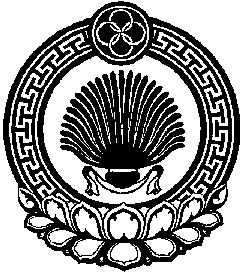 Наименование доходаБюджет поселения12В ЧАСТИ ПОГАШЕНИЯ ЗАДОЛЖЕННОСТИ И ПЕРЕРАСЧЕТОВ ПО ОТМЕНЕННЫМ НАЛОГАМ, СБОРАМ И ИНЫМ ОБЯЗАТЕЛЬНЫМ ПЛАТЕЖАМ:Земельный налог (по обязательствам, возникшим до 1 января 2006 года)100В ЧАСТИ ДОХОДОВ ОТ ОКАЗАНИЯ ПЛАТНЫХ УСЛУГ И КОМПЕНСАЦИИ ЗАТРАТ ГОСУДАРСТВА:Прочие доходы от оказания платных услуг получателями средств бюджетов поселений100Доходы, поступающие в порядке возмещения расходов, понесенных в связи с эксплуатацией имущества поселений100Прочие доходы от компенсации затрат бюджетов поселений100В ЧАСТИ ШТРАФОВ, САНКЦИЙ, ВОЗМЕЩЕНИЯ УЩЕРБА:Доходы от возмещения  ущерба при возникновении страховых случаев по обязательному страхованию гражданской ответственности, когда выгодоприобретателями выступают получатели средств бюджетов поселений100Денежные взыскания (штрафы) и иные суммы,  взыскиваемые с лиц, виновных в совершении преступлений, и в возмещение ущерба имуществу, зачисляемые в бюджеты поселений100Доходы от возмещения  ущерба при возникновении иных страховых, когда выгодоприобретателями выступают получатели средств бюджетов поселений100Денежные взыскания, налагаемые в возмещение ущерба, причиненного в результате незаконного или нецелевого использования бюджетных средств (в части бюджетов поселений)100Денежные взыскания (штрафы) за нарушение законодательства РФ о размещении заказов на поставки товаров, выполнение работ, оказание услуг для нужд поселений100Прочие поступления от денежных взысканий (штрафов) и иных сумм в возмещение ущерба, зачисляемые в бюджеты поселений100Код бюджетной классификации РФНаименование доходов2015г.Код бюджетной классификации РФНаименование доходов2015г.Код бюджетной классификации РФНаименование доходов2015г.000 1 00 00000 00 0000 000НАЛОГОВЫЕ И НЕНАЛОГОВЫЕ ДОХОДЫ5603,0000 1 01 00000 00 0000 000НАЛОГИ НА ПРИБЫЛЬ, ДОХОДЫ2258,0182 1 01 02000 01 0000 110Налог на доходы физических лиц               2258,0182 1 01 02010 01 0000 110Налог на доходы физических лиц с доходов, источником которых является налоговый агент, за исключением доходов, в отношении которых исчисление и уплата налога осуществляются в соответствии со статьями 227, 227.1 и 228 Налогового кодекса Российской Федерации2242,0182 1 01 02020 01 0000 110Налог на доходы физических лиц с доходов, полученных от осуществления деятельности физическими лицами, зарегистрированными в качестве индивидуальных предпринимателей, нотариусов, занимающихся частной практикой, адвокатов, учредивших адвокатские кабинеты и других лиц, занимающихся частной практикой в соответствии со статьей 227 Налогового кодекса Российской Федерации10,0182.1.01.02030.01.0000.110Налог на доходы физических лиц с доходов,  полученных физическими лицами в соответствии со статьей 228 Налогового Кодекса Российской Федерации6,0000 1 05 00000 00 0000 000НАЛОГИ НА СОВОКУПНЫЙ ДОХОД                     115,0 182 1 05 03000 01 0000 110Единый сельскохозяйственный налог               115,0182 1 05 03010 01 0000 110Единый сельскохозяйственный налог               115,0000 1 06  00000 00  0000  110НАЛОГИ НА  ИМУЩЕСТВО              2995,0182 1 06  01000 00  0000  110Налог на имущество физических лиц795,0182 106 01030 10 0000 110Налог на имущество физических лиц, взимаемый по ставкам, применяемым к объектам налогообложения, расположенным в границах поселений795,0182 106 06000 00 0000 110ЗЕМЕЛЬНЫЙ НАЛОГ2200,0182 106 06013 10 0000 110Земельный налог, взимаемый по ставкам, установленным в соответствии с подпунктом 1 пункта 1 статьи 394 Налогового кодекса Российской Федерации и применяемым к объектам налогообложения, расположенным в границах поселений420,0182 106 06023 10 0000 110Земельный налог, взимаемый по ставкам, установленным в соответствии с подпунктом 2 пункта 1 статьи 394 Налогового кодекса Российской Федерации и применяемым к объектам налогообложения, расположенным в границах поселений1780,0000 1 130000 00 0000 000ДОХОДЫ ОТ ОКАЗАНИЯ ПЛАТНЫХ УСЛУГ И КОМПЕНСАЦИИ ЗАТРАТ ГОСУДАРСТВА 235,0000 1 13 01000 00 0000 130Доходы от оказания платных услуг (работ) 235,0875 1 13 01995 10 0000 130Прочие доходы от оказания платных услуг (работ) получателями средств бюджетов поселений235,0000 2 00 00000 00 0000 000  БЕЗВОЗМЕЗДНЫЕ ПОСТУПЛЕНИЯ2008,8000 2 02 00000 00 0000 000  Безвозмездные  поступления  от   других бюджетов бюджетной  системы  Российской Федерации2008,8000 2 02 01000 00 0000 151Дотации бюджетам Российской Федерации1008,8875 2 02 01001 10 0000 151Дотации бюджетам поселений на выравнивание бюджетной обеспеченности                        1008,8000 202 02000 00 0000 151Субсидии бюджетам субъектов Российской Федерации и муниципальных образований (межбюджетные субсидии)180,0875 202 02008 10 0000 151Субсидии бюджетам поселений на обеспечение жильем молодых семей180,0000 202 04000 00 0000 151Иные межбюджетные трансферты                    1000,0875 202 04014 10 0000 151Межбюджетные трансферты, передаваемые бюджетам поселений из бюджетов муниципальных районов на осуществление части полномочий по решению вопросов местного значения в соответствии с заключенными соглашениями1000,0ВСЕГО ДОХОДОВ    7611,8Приложение № 5к решению  Собрания депутатов Садовского сельскогомуниципального образования РК"О бюджете Садовского СМО РК на 2015 год"                                                                                                            №  67/168  от 29  декабря  2014 г.( тыс.руб.)( тыс.руб.)( тыс.руб.)( тыс.руб.)( тыс.руб.)( тыс.руб.)НаименованиеРазделПод        разделЦелевая статьяВид расходаСумма123456Общегосударственные вопросыО1002556,9Функционирование высшего должностного лица субъекта Российской Федерации и муниципального образованияО1О278100001202556,9Глава администрации СМОО1О27810000120535,0Расходы на выплаты персоналу государственных  (муниципальных ) органов01027810000120120535,0Функционирование Правительства РФ, высших исполнительских органов государственной власти субъектов РФ, местных администраций01042021,9Центральный аппарат администрации СМО010478100001202021,9Расходы на выплаты персоналу государственных  (муниципальных )  органов010478100001201201477,0Иные закупки товаров, работ и услуг для обеспечения государственных ( муниципальных) нужд01047810000120240471,9Уплата налогов , сборов и иных платежей0104781000012085073,0Национальная безопасность и правоохранительная деятельность030050,0Защита населения на территории от  чрезвычайных ситуаций природного  и техногенного характера, гражданская оборона0309789019055050,0Предупреждение и ликвидация последствий  чрезвычайных ситуаций и стихийных бедствий природного  и техногенного характера.0309789019055050,0Иные закупки товаров, работ и услуг для обеспечения государственных (  муниципальных) нужд0309789019055024050,0Национальная экономика040060,0Общеэкономические вопросы040160,0Реализация прочих непрограммных  мероприятий по организации общественных работ несовершеннолетних граждан0401 789099063025,0 Иные закупки товаров, работ и услуг для обеспечения государственных ( муниципальных) нужд0401 789099063024025,0Реализация прочих непрограммных  мероприятий по организации общественных работ безработных граждан, испытывающих трудности в поиске работы0401 789099064035,0Иные закупки товаров, работ и услуг для обеспечения государственных (  муниципальных) нужд0401 789099064024035,0Жилищно-коммунальное хозяйство05002500,4Жилищное хозяйство050132,4Обеспечение мероприятий по капитальному ремонту многоквартирных домов0501785011552032,4Коммунальное хозяйство05021000,0Комплексное развитие систем коммунальной инфраструктуры на территории СМО 050278502158101000,0Иные закупки товаров, работ и услуг для обеспечения государственных ( муниципальных) нужд050278502158102401000,0Благоустройство05031468,0Благоустройство территории СМО050378601158201003,4Уличное освещение05037860215830410,0Иные закупки товаров, работ и услуг для обеспечения государственных (  муниципальных) нужд05037860215830240410,0Реализация иных не программных расходов0503786011585054,6Реализация иных не программных расходов по организации и содержанию мест захоронения0503786011585024054,6Культура, кинематография 08002494,8Культура08012494,8Расходы на обеспечение деятельности дворцов и домов культуры, другие учреждения культуры08012494,8Субсидии бюджетным учреждениям 080178301052006102494,8Социальное обеспечение населения1000510,0Субсидии бюджетам муниципальных районов (городского округа) в целях обеспечения жильем молодых семей в рамках подпрограммы «Обеспечение жильем молодых семей» государственной программы Республики Калмыкия «Развитие жилищного строительства в  Республике  Калмыкия на  2016-2020 годы»1003 7870213700180,0Социальные выплаты гражданам, кроме публичных нормативных социальных выплат1003 7870213700320,0180,0Субсидии бюджетам муниципальных районов (городского округа) в целях обеспечения жильем молодых семей в рамках подпрограммы «Обеспечение жильем молодых семей» на  2016-2020 годы»1003   7870127305Социальные выплаты гражданам, кроме публичных нормативных социальных выплат10037870127305320180,0Мероприятия в области социальной политики10037890990520150,0Исполнение судебных актов10037890990520830150,0Итого расходов8172,1                                                                                                                                                                                                       ( тыс.руб.)                                                                                                                                                                                                       ( тыс.руб.)                                                                                                                                                                                                       ( тыс.руб.)                                                                                                                                                                                                       ( тыс.руб.)                                                                                                                                                                                                       ( тыс.руб.)                                                                                                                                                                                                       ( тыс.руб.)                                                                                                                                                                                                       ( тыс.руб.)НаименованиеГлаваразделПодразделЦелевая статьяВид расходаСумма1234567Общегосударственные вопросы875О1002556,9Функционирование высшего должностного лица субъекта Российской Федерации и муниципального образования875О1О278100001202556,9Глава администрации СМО875О1О27810000120535,0Расходы на выплаты персоналу государственных  (муниципальных ) органов87501027810000120120535,0Функционирование Правительства РФ, высших исполнительских органов государственной власти субъектов РФ, местных администраций01042021,9Центральный аппарат администрации СМО875010478100001202021,9Расходы на выплаты персоналу государственных  (муниципальных )  органов010478100001201201477,0Иные закупки товаров, работ и услуг для обеспечения государственных ( муниципальных) нужд87501047810000120240471,9Уплата налогов , сборов и иных платежей8750104781000012085073,0Национальная безопасность и правоохранительная деятельность875030050,0Защита населения на территории от  чрезвычайных ситуаций природного  и техногенного характера, гражданская оборона8750309789019055050,0Предупреждение и ликвидация последствий  чрезвычайных ситуаций и стихийных бедствий природного  и техногенного характера.8750309789019055050,0Иные закупки товаров, работ и услуг для обеспечения государственных (  муниципальных) нужд8750309789019055024050,0Национальная экономика875040060,0Общеэкономические вопросы875040160,0Реализация прочих непрограммных  мероприятий по организации общественных работ несовершеннолетних граждан8750401 789099063025,0 Иные закупки товаров, работ и услуг для обеспечения государственных ( муниципальных) нужд8750401 789099063024025,0Реализация прочих непрограммных  мероприятий по организации общественных работ безработных граждан, испытывающих трудности в поиске работы8750401 789099064035,0Иные закупки товаров, работ и услуг для обеспечения государственных (  муниципальных) нужд8750401 789099064024035,0Жилищно-коммунальное хозяйство87505002500,4Жилищное хозяйство875050132,4Обеспечение мероприятий по капитальному ремонту многоквартирных домов8750501785011552032,4Коммунальное хозяйство87505021000,0Комплексное развитие систем коммунальной инфраструктуры на территории СМО 875050278502158101000,0Иные закупки товаров, работ и услуг для обеспечения государственных ( муниципальных) нужд875050278502158102401000,0Благоустройство875050378601158201468,0Благоустройство территории СМО875050378601158201003,4Уличное освещение87505037860215830410,0Иные закупки товаров, работ и услуг для обеспечения государственных (  муниципальных) нужд87505037860215830240410,0Реализация иных не программных расходов8750503786011585054,6Реализация иных не программных расходов по организации и содержанию мест захоронения8750503786011585024054,6Культура, кинематография 875О8002494,8Культура875О8О12494,8Расходы на обеспечение деятельности дворцов и домов культуры, другие учреждения культуры875080178301052002494,8Субсидии бюджетным учреждениям 875О8О178301052002494,8Социальное обеспечение населения8751000510,0Субсидии бюджетам муниципальных районов (городского округа) в целях обеспечения жильем молодых семей в рамках подпрограммы «Обеспечение жильем молодых семей» государственной программы Республики Калмыкия «Развитие жилищного строительства в  Республике  Калмыкия на  2016-2020 годы»8751003 7870213700180,0Социальные выплаты гражданам, кроме публичных нормативных социальных выплат8751003 7870213700320,0180,0Субсидии бюджетам муниципальных районов (городского округа) в целях обеспечения жильем молодых семей в рамках подпрограммы «Обеспечение жильем молодых семей» на  2016-2020 годы»8751003   7870127305Социальные выплаты гражданам, кроме публичных нормативных социальных выплат87510037870127305320180,0Мероприятия в области социальной политики10037890990520150,0Исполнение судебных актов10037890990520830150,0Итого расходов8172,1Код  главыНаименование учреждения875Администрация Садовского сельского муниципального образования Республики Калмыкия